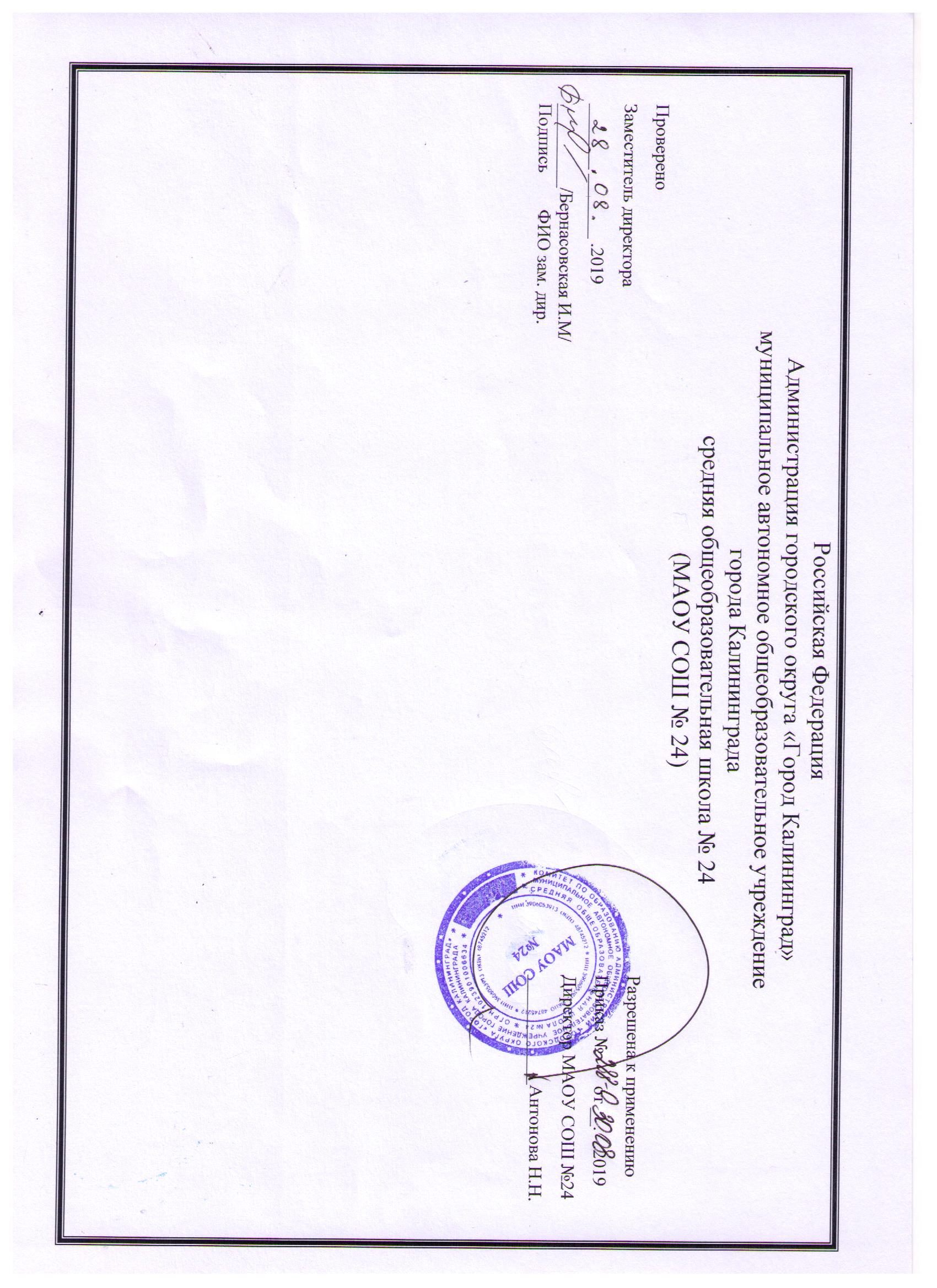 Рабочая программа «Физика» базовый уровень, 8 класс/на основе Примерной программы «Физика»; УМК под ред. А.В.Пёрышкина                                          	 	       Составитель:                                                        		       Мавлютова Е.И.  	                                                                                                                                               учитель физики МАОУ СОШ №24                                                                                                                                                   Первая квалификационная категория                           Калининград   2019Рабочая программа составлена на основе Федерального Государственного стандарта, примерной программы основного общего образования по физике обязательного минимума содержания физического образования для основной школы в соответствии с Базисным учебным планом общеобразовательных учреждений по 2 учебных часа в неделю на основе программы основной школы авторов Е.М. Гутник, А. В. Перышкин - Физика 7-9 классы (сборника «Программы для общеобразовательных учреждений «Физика» Москва, Дрофа .»)  Планируемые результаты изучения учебного предметаЛичностными результатами изучения предметно-методического курса «Физика» в 8-м классе является формирование следующих умений: Самостоятельно определять и высказывать общие для всех людей правила поведения при совместной работе и сотрудничестве (этические нормы). В предложенных педагогом ситуациях общения и сотрудничества, опираясь на общие для всех простые правила поведения, самостоятельно делать выбор, какой поступок совершить.Метапредметными результатами изучения курса «Физика» в 8-м классе являются формирование следующих универсальных учебных действий.Регулятивные УУД:Определять цель деятельности на уроке самостоятельно.Учиться, совместно с учителем, обнаруживать и формулировать учебную проблему совместно с учителем.Учиться планировать учебную деятельность на уроке.Высказывать свою версию, пытаться предлагать способ её проверки.Работая по предложенному плану, использовать необходимые средства (учебник, простейшие приборы и инструменты).Средством формирования этих действий служит технология проблемного диалога на этапе изучения нового материала.Определять успешность выполнения своего задания в диалоге с учителем.Познавательные УУД:Ориентироваться в своей системе знаний: понимать, что нужна дополнительная информация (знания) для решения учебной задачи в один шаг.Делать предварительный отбор источников информации для решения учебной задачи.Добывать новые знания: находить необходимую информацию, как в учебнике, так и в предложенных учителем словарях и энциклопедиях (в учебнике 2-го класса для этого предусмотрена специальная «энциклопедия внутри учебника»).Добывать новые знания: извлекать информацию, представленную в разных формах (текст, таблица, схема, иллюстрация и др.).Перерабатывать полученную информацию: наблюдать и делать самостоятельные выводы.Коммуникативные УУД:Донести свою позицию до других: оформлять свою мысль в устной и письменной речи (на уровне одного предложения или небольшого текста).Слушать и понимать речь других.Выразительно пересказывать текст.Вступать в беседу на уроке и в жизни.Предметными результатами изучения курса «Физики» в 8-м классе являются формирование следующих умений:1-й уровень (необходимый)Восьмиклассник научится:Понимать смысл понятий:тепловое движение, теплопередача, теплопроводность, конвекция, излучение, агрегатное состояние, фазовый переход, электрический заряд, электрическое поле, проводник и диэлектрик, химический элемент, атом и атомное ядро, протон, нейтрон, ядерные реакции синтеза и деления, электрическая сила, силовые линии электрического поля, ион, электрическая цепь и схема, точечный источник света, поле зрения, аккомодация, зеркало, тень, затмение, оптическая ось, фокус, оптический центр, близорукость и дальнозоркость, магнитное поле, магнитные силовые линии, электромагнитное поле, электромагнитные волны, постоянный магнит, магнитный полюс;смысл физических величин:внутренняя энергия, количество теплоты, удельная теплоемкость вещества, удельная теплота сгорания топлива, удельная теплота парообразования, удельная теплота плавления, температура, температура кипения, температура плавления, влажность, электрический заряд, сила тока, напряжение, сопротивление, удельное сопротивление, работа и мощность тока, массовое число, энергия связи, углы падения, отражения, преломления, фокусное расстояние, оптическая сила;смысл физических законов: закон сохранения энергии в тепловых процессах, закон сохранения электрического заряда, закон Ома для участка электрической цепи, закон Джоуля-Ленца, закон Ампера, закон прямолинейного распространения света, закон отражения и преломления света.2-й уровеньВосьмиклассник получит возможность научиться:Описывать и объяснять физические явления: теплопроводность, конвекцию, излучение, испарение, конденсацию, кипение, плавление, кристаллизацию, электризацию тел, взаимодействие электрических зарядов, взаимодействие магнитов, действие магнитного поля на проводник с током, тепловое действие тока, электромагнитную индукцию, отражение, преломление и дисперсию света;Ииспользовать физические приборы и измерительные инструменты для измерения физических величин: температуры, влажности воздуха, силы тока, напряжения, электрического сопротивления, работы и мощности электрического тока;Представлять результаты измерений с помощью таблиц, графиков и выявлять на этой основе эмпирические зависимости: температуры остывающего тела от времени, силы тока от напряжения на участке цепи, угла отражения от угла падения света, угла преломления от угла падения света;Выражать результаты измерений и расчетов в единицах Международной системы;Приводить примеры практического использования физических знаний о тепловых, электромагнитных явлениях;Решать задачи на применение изученных физических законов.Содержание программы учебного курсаТепловые явления (24 ч)Тепловое движение. Тепловое равновесие. Температура. Внутренняя энергия. Работа и теплопередача. Теплопроводность. Конвекция. Излучение. Количество теплоты. Удельная теплоемкость. Расчет количества теплоты при теплообмен. Закон сохранения и превращения энергии в механических и тепловых процессах. Плавление и отвердевание кристаллических тел. Удельная теплота плавления. Испарение и конденсация. Кипение. Влажность воздуха. Удельная теплота парообразования. Объяснение изменения агрегатного состояния вещества на основе молекулярно-кинетических представлений. Преобразование энергии в тепловых машинах. Двигатель внутреннего сгорания. Паровая турбина. КПД теплового двигателя. Экологические проблемы использования тепловых машин.Фронтальные лабораторные работы:№ 1. Сравнение количеств теплоты при смешивании воды разной температуры.№ 2. Измерение удельной теплоемкости твердого тела.№ 3. Измерение влажности воздуха.Электрические явления (24 ч)Электризация тел. Два рода электрических зарядов. Взаимодействие заряженных тел. Проводники, диэлектрики и полупроводники. Электрическое поле. Закон сохранения электрического заряда. Делимость электрического заряда. Электрон. Строение атома. Электрический ток. Действие электрического поля на электрические заряды. Источники тока. Электрическая цепь. Сила тока. Электрическое напряжение. Электрическое сопротивление. Закон Ома для участка цепи. Последовательное и параллельное соединение проводников. Работа и мощность электрического тока. Закон Джоуля-Ленца. Конденсатор. Правила безопасности при работе с электроприборами.Фронтальные лабораторные работы:№ 4. Сборка электрической цепи и измерение силы тока в ее различных участках.№ 5. Измерение напряжения на различных участках электрической цепи.№ 6. Регулирование силы тока реостатом.№ 7. Измерение сопротивления проводника при помощи амперметра и вольтметра.№ 8. Измерение мощности и работы тока в электрической лампе.Электромагнитные явления (6 ч)Опыт Эрстеда. Магнитное поле. Магнитное поле прямого тока. Магнитное поле катушки с током. Постоянные магниты. Магнитное поле постоянных магнитов. Магнитное поле Земли. Взаимодействие магнитов. Действие магнитного поля на проводник с током. Электрический двигатель.Фронтальные лабораторные работы:№ 9. Сборка электромагнита и испытание его действия№ 10. Изучение электрического двигателя постоянного тока (на модели).Световые явления (10 ч)Источники света. Прямолинейное распространение света. Видимое движение светил. Отражение света. Закон отражения света. Плоское зеркало. Преломление света. Закон преломления света. Линзы. Фокусное расстояние линзы. Оптическая сила линзы. Изображения, даваемые линзой. Глаз как оптическая система. Оптические приборы.Фронтальные лабораторные работы:№ 11. Получение изображения при помощи линзы.Обобщающее повторение (4 ч)Тематическое планирование уроков по физике для 8 класса  (базовый уровень)Учебник, автор, издательство, год: Физика -8, А.В.Пёрышкин «Дрофа», 2012-2017Рассчитано на 68 часов (2 в неделю), в т.ч. внутрипредметный модуль  «Решение задач» (21 час)Контрольных работ – 5Лабораторных работ – 11№п/пНазвание раздела программы, тема, тема урокаКол-во часов на раздел, тему№п/пНазвание раздела программы, тема, тема урокаКол-во часов на раздел, тему№п/пНазвание раздела программы, тема, тема урокаКол-во часов на раздел, тему1Тема 1. Тепловые явления241.1Тепловые явления. Внутренняя энергия.1.2Способы изменения внутренней энергии. Теплопроводность1.3.Конвекция. Излучение. 1.4Количество теплоты. Удельная теплоёмкость.1.5ВПМ 1. Расчёт количества теплоты при нагревании, охлаждении.1.6ВПМ 2. Решение задач на расчёт количества теплоты при нагревании, охлаждении.1.7ВПМ 3. Решение задач на расчёт количества теплоты при нагревании, охлаждении.1.8Лабораторная работа №1 "Сравнение количеств теплоты при смешивании воды"1.9Лабораторная работа №2 "Измерение удельной теплоёмкости твёрдого тела"1.10Энергия топлива. Теплота сгорания топлива. Закон сохранения энергии в тепловых процессах1.11Контрольная работа №1 "Количество теплоты"1.12Агрегатные состояния1.13Плавление и отвердевание. График плавления и отвердевания.1.14Удельная теплота плавления. ВПМ 4. Расчёт количества теплоты при плавлении и отвердевании1.15Испарение и конденсация. Насыщенный и ненасыщенный пар.1.16Кипение. Удельная теплота парообразования.1.17ВПМ 5. Решение задач на парообразование и конденсацию.1.18ВПМ 6. Решение задач на парообразование и конденсацию.1.19Контрольная работа №2 "Изменение агрегатных состояний"1.20Влажность воздуха. Способы определения влажности воздуха.1.21Работа газа. Принцип действия тепловой машины.1.22Двигатель внутреннего сгорания.1.23Паровая турбина. КПД теплового двигателя1.24ВПМ 7. Решение задач на тепловые двигатели. Лабораторная работа №3 "Измерение влажности воздуха"2Тема 2. Электрические явления242.1Электризация тел. Взаимодействие заряженных тел. Два рода зарядов.2.2Электроскоп. Проводники и непроводники электричества. Электрическое поле2.3Делимость электрического заряда. Электрон. Строение атома. Объяснение электризации тел на основе электронных представлений.2.4Электрический ток. Источники тока. Действия электрического тока.2.5Электрическая цепь и ее составные части. Электрический ток в металлах. 2.6Сила тока. Единицы силы тока. Амперметр. Измерение силы тока. ВПМ 8. Решение задач на нахождение силы тока2.7ВПМ 9. Решение задач на нахождение силы тока2.8Лабораторная работа №4 "Сборка электрической цепи и измерение силы тока в её различных участках"2.9Электрическое напряжение. Единицы напряжения. Вольтметр. ВПМ 10. Решение задач на нахождение напряжения.2.10Лабораторная работа №5 "Измерение напряжения на различных участках цепи"2.11Зависимость силы тока от напряжения. Электрическое сопротивление проводников. Единицы сопротивления2.12Закон Ома для участка цепи2.13ВПМ  11. Расчет сопротивления проводника. Удельное сопротивление.2.14ВПМ 12. Решение задач на расчет сопротивления проводника, силы тока и напряжения.2.15Реостаты. Лабораторная работа №6 "Регулирование силы тока реостатом"2.16Лабораторная работа №7 "Измерение сопротивления проводника при помощи амперметра и вольтметра"2.17Последовательное и параллельное соединение проводников.2.18ВПМ 13. Решение задач на последовательное и параллельное соединения проводников2.19ВПМ 14. Работа и мощность электрического тока2.20Лабораторная работа №8 "Измерение мощности и работы тока в электрической лампе"2.21Единицы работы электрического тока, применяемые в практике. ВПМ 15. Решение задач на расчёт работы и мощности тока.2.22Нагревание проводников электрическим током. Закон Джоуля—Ленца.2.23Контрольная работа №3 "Электрические явления"2.24Лампа накаливания. Электрические нагревательные приборы. Короткое замыкание. Предохранители.3Тема 3. Магнитные явления63.1Магнитное поле. Магнитное поле прямого тока. Магнитные линии.3.2Магнитное поле катушки с током. Электромагниты и их применение.3.3Лабораторная работа №9 «Сборка электромагнита и испытание его действия»3.4Постоянные магниты. Магнитное поле постоянных магнитов. Магнитное поле Земли. Действие магнитного поля на проводник с током. Электрический двигатель.3.5ВПМ16. Решение задач на постоянные магниты 3.6Лабораторная работа №10 «Изучение двигателя постоянного тока (на модели)»4Тема 4. Световые явления104.1Свет. Источники света. Распространение света.4.2Отражение света. Законы отражения света4.3Плоское зеркало. Зеркальное и рассеянное отражение.4.4ВПМ17. Решение задач на законы отражения света4.5Преломление света. Линзы. Изображения, даваемые линзой.4.6Лабораторная работа №11 «Получение изображений с помощью линзы»4.7Оптическая сила линзы. Способы измерения фокусного расстояния и оптической силы линзы.4.8ВПМ 18. Решение задач на световые законы4.9Контрольная работа №4 "Световые явления"4.10ВПМ 19. Фотоаппарат. Глаз и прение. Близорукость и дальнозоркость. Очки.5Обобщающее повторение45.1ВПМ 20. Повторение тем «Внутренняя энергия и способы её изменения. Изменение агрегатных состояний»5.2ВПМ 21. Повторение тем «Сила тока. Напряжение. Сопротивление. Закон Ома»5.3Промежуточная аттестация. Итоговая контрольная работа5.4Анализ итоговой контрольной работы